Læreplan for den integrerede institution Langebro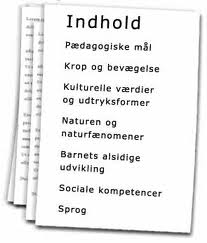            Udarbejdet: 2012             Revideret 2015”Læreplaner og eksekvering af pædagogik i den Integrerede institution Langebro”Læreplanen gennemgår Langebros mål for børnenes læring, pædagogiske overvejelser, tilgang og aktiviteter indenfor følgende områder:Personlig udvikling Social kompetence.Sprog Krop og bevægelse Naturen og naturfænomenerKulturelle udtryksformer og værdierVi ser læring som en vekselvirkende proces, hvor børnene, i samspil med dets omgivelser, får indsigt, erfaring, udvikler kompetencer og lærer.Vi ser læring ske både i formelle og uformelle læreprocesser.Formelle læreprocesser
I formelle læreprocesser, hvor der er fastsat et mål som danner udgangspunkt for læring. Dette mål kan være fastsat af de voksne, men kan også være fastsat af børnene selv.Uformelle læreprocesser
I den uformelle læreproces sker læring gennem spontane, uformaliserede oplevelser, hvor man tilsyneladende ikke bevidst orienterer sig mod at lære noget.I Langebro lærer børn gennem leg. Legen er den vigtigste aktivitet for børns læring. I Langebro forgår læring indendørs og udendørs.I Langebro ser vi læring, som det der sker, når børnene får erfaringer på bakken, som udvikler deres sanser, motorik og evne til opmærksomhed. I langebro knytter vi børnenes oplevelser sammen med træning af deres sproglig udtryk, så de udvikler deres begrebsforståelse.I Langebro lærer de små børn af de store, og de store af de små, samvær på tværs af stuerne og alder er vigtigt for læreprocesserne.I Langebro foregår læring når vi er uenige, for så lærer vi at indgå kompromiser. Vi arbejder aktivt for ikke at være bange for konflikter.I Langebro foregår læring når børn og voksne indgår i et gensidigt forpligtigende fællesskab med hinanden, præget af tryghed, venlighed og omsorgPersonlig udvikling. Mål for læring:At give børnene lyst og mod til at udfordre sig selv og deres omgivelsers grænser. At børnene udfolder sig som selvstændige, stærke og alsidige personer, der kan tage initiativ.At børnene opfatter sig selv som en værdsatte.At børnene opfatter sig som medskaber af et socialt og kammeratligt selskab.At glæde sig sammen med børnene over de små og store succes og forandringer som det magter.Pædagogiske overvejelser: For at børnene kan mestre forskellige personlige kompetencer er det vigtigt at de har et godt selvværd, dette er en forudsætning for fundamentet som et helt menneske. Børnene skal igennem fællesskabet i daginstitutionen opleve sig som betydningsfulde og værdsatte. Tiltænkte aktiviteter inden for området:Vi arbejder med at være engagerede og motiverede voksne, der skaber rammer for:Styrkelse af børnenes selvværd, ved at give dem opgaver de kan magte. Styrkelse af børnenes følelsesmæssige begrebsmæssige udvikling. Give mulighed for at børnene kan udforske og overskue deres egne grænser. Anerkendelse, kærlighed, ros og respekt.Stille krav og give børnene udfordringer og ansvar.Tid og rum til fri leg. Eksempel på en aktivitet: I en påklædningssituation udvikler børnene sig ved at være aktivt deltager. Børnene stimuleres via nysgerrighed og iagttagelse i forhold til de øvrige børn og voksne. De lærer for eksempel, hvordan regnbukser kan komme af, at begå sig i hverdagen og blive selvhjulpne.Særlig indsats i forhold til udsatte børns læring. Give udsatte børn en oplevelse af tillid, tryghed og værdifuldhed. Dokumentation og evaluering:Synlighed og respekt for det enkelte barnDen tætte forældrekontakt.Evaluering har fokus på hverdagen af intention og realitet mellem lærerplan og virkelighed i institutionen.   Fokusområder indenfor vores arbejde med børnenes personlig udvikling.At blive selvhjulpenAt lære sig selv og sine egne behov at kende og egne grænser at kende.At bliver anerkendt for den man erAt opleve succesAt tro på sig selvAt kunne opfatte og bruge humorAt have mulighed for at vælge til og fra i forhold til aktiviteter og relationer, pædagogisk bagdørAlle følelser er acceptableAt kunne fordybe sig og eksperimentere At være glad og føle lystI hverdagen arbejder vi med dette område på følgende måde:For de 0-3 årige I arbejdet med udviklingen af vuggestuebørnenes personlige kompetencer og udvikling, vægter vi dannelsen af selvværdet højt. For at udvikle selvværd er det vigtigt at børnene bliver mødt anerkendende, og at de bliver i stand til at sætte og kende deres egne grænser. Det arbejder vi med ved at sætte ord på følelser og f. eks ”Du må gerne sige nej, hvis du ikke vil have det”. Succesoplevelser giver mod på at prøve nye udfordringer, så vi støtter og roser børnene, når det kan noget nyt, for derved at styrke børnene i troen på sig selv, og deres egen formåen.Selvhjulpenhed læres ved selv at tage tøj på, øse mad op, spise selv, selv hente ting, rydde op, selv kravle op på en stol osv.Vi dyrker det sociale, der opstår i gruppen, vi laver sjov med hinanden, laver sjove ansigter Vi hjælper børnene til at klare sig i en konflikt, ved at sætte ord på følelserne. ”Sig til ham, han ikke må slå dig ” og ”Jeg kan se du er vred”, ”selvom du er vred, må du ikke slå”.I konfliktløsning skelner vi mellem det individuelle barns alder, modenhed og personlighed.For de 3-6 årige. Vi fokuserer på at børnene bliver selvhjulpne og selv kan håndtere konflikter. Vi guider i konflikter: Hvis børnene kommer og siger: ”Ditte driller!” kan der svares: ”har du sagt det til Ditte, du ikke vil have det, det kan jo være at Ditte gerne vil være med, til at lege?” Vi hjælper børnene med at sætter ord på deres følelser.  Når børnene er i konflikt, hjælper vi dem med at skabe ro til at løse problemer. I konfliktløsning tager vi højde for det enkelte barns alder, modenhed og personlighed. Vi møder børnene lyttende og anerkendende. Vi hjælper børnene til at turde vise sig, og turde sige noget. Vi fokuserer på aktiviteter, der rummer mulighed for at børnene er ”på” i forhold til de andre børn fx i samlingen. Vi skaber muligheden for at børnene selv kan vælge, hvor det vil lege, med hvilket kammerater. Vi er opmærksomme på, og støtter det barn, der ikke selv søger mulighederne. Succesoplevelser giver en høj selvværdsfølelse. Vi arbejder ud fra en holdning om at alle skal have succesoplevelser, dette kan ske ved f. eks ikke at sætte for høje mål for det enkelte barn, og stille udfordringer der er mulige for børnene at indfri. Selvværd er et grundelement for at kunne tilegne sig andre færdigheder. Voksne er rollemodeller, vi udviser empati. Vi hjælper hinanden børn og voksen i mellem hjælper børn/ voksne hjælper voksne. Vi sætter ord på forventninger til hinanden ” jeg forventer du hjælper mig – her hjælper vi hinanden”.Vi giver børnene ro og tid til at fordybe sig i ting og materialer, at lege og forsætte legen over tid (uden at rydde op), vi lader børnene leve i nuet, og griber dem der, hvor børnene befinder sig.Børnene skal kunne rumme at være i miljøet i Langebro. Vi arbejder bevidst med at børnene har tid sammen i forhold til at de er henholdsvis vuggestuebørn og børnehave børn. Vi har ikke åbne stuer, da strukturen ikke lægger op til dette, men vi arbejder til stadighed for at åbne mulighederne for at børnene er sammen på tidspunkter af dagen.Personalet bruger bevidst humor som et arbejdsredskab. Vi har et lyst menneskesyn. Humor og glæde er livsbekræftende, og kan være en lettere indgangsvinkel til problemer.Sociale kompetencer I ord og handlinger lægger vi vægt på at børnene er sociale. Vi bruger børnene som rollemodeller og samarbejdspartnere, både i forhold til hinanden, og til personalet. Mål for læring:Børnene kan give udtryk for egne behov og grænser. Føle, acceptere og viser forståelse for andres behov og deres forskelligheder.Indgå i et fællesskab og tage ansvar for egne handlinger.Skabe venskaber.Styrke børnenes selvværd.Pædagogiske overvejelser:For at opfatte sig som en del af et fællesskab, skal børnene kunne begå sig socialt. Det skal være i stand til at danne venskaber og lære at være aktiv deltagende i en gruppe. Det er i fællesskabet med andre børnene oplever styrke og betydning, hvilket giver anerkendelse. Børnene lærer gennem de regler, strukturer og omgangsformer institutionen står for. Tiltænkte aktiviteter inden for området: Den voksne som en god rollemodel der skaber rammer for:Gode og stimulerende legemiljøer.Fri leg / rollelege.Fællessamlinger evt. opdeling af børnegruppenMusik.Aktiv deltagelse i hverdagens gøremål.Eksempel på en aktivitet for et vuggestuebarn:Spisesituationen: Børnene deltager i at dele hagesmækker ud, siddepladserne fordeles, gå til bords, spise, gå fra bordet. Måltidet er stedet for social læring. Der er mange samtaler børnene imellem og måltidet er i høj grad skueplads for de voksnes opdragelsesbestræbelser.Særlig indsat i forhold til udsatte børns læring:Planlagte aktiviteter i mindre grupper.Tage udgangspunkt i det enkelte barns styrkesider. Supervision.Dokumentation og evaluering:Daglig forældrekontakt.Udstillinger – Beskrivelse og foto på opslagstavlen.Nyhedsbreve. Evalueringen har fokus på hvad der er intentionen og realiteten mellem lærerplan og virkelighed i institutionen.Fokusområder indenfor vores arbejde med børnenes sociale kompetencerAt børnene danner venskaber.At børnene kan vise hensyn til hinanden.At børnene kan respekter andres grænserAt børnene kan give og modtage omsorg.At børnene føler sig en del af en gruppe.At børnene kan argumentere og påvirke fælles beslutninger.At børnene kan finde på lege.At børnene har mulighed for at lege, samarbejde og løse opgaver i fællesskab.At børnene bidrager til det fælles. At børnene indgå i relationer med andre børn og voksne, hvor alle forpligter sig, viser ansvar og er parate til at løse konflikter.I hverdagen arbejder vi med dette område på denne måde:For de 0-3 årige: Vi støtter børnene i at danne venskaber. Vi ser hvem der danner sympati for hinanden. Vi hjælper med at ”være gode venner”. I konflikt hjælper vi børnene med at tolke og være opmærksomme på hinandens signaler / kropssprog. ”Kan du se at Lasse ikke kan lide når du gør sådan, kan du se at han er ked af det nu?” Vi anerkender og roser børnene når de viser omsorg over for andre børn. Vi støtter dem i at vise hensyn udenom. Vi lader børnene være rollemodeller for hinanden.For de 3-6 årige: Vi hjælper hinanden, og dyrker det at samarbejde. Vi dækker bord for og til hinanden. Når et lille nyt barn starter i børnehaven, bliver et eller flere større børn ”hjælpere”, og ven for den nye på stuen, dette gøres bevidst så følelsen af at høre til opstår. Via dette arbejde skaber børnene relationer. Vi forventer af børnene, at de behandler hinanden med respekt. I rundkredsen, når vi lytter til hinanden og fortæller, så lærer vi hinanden at kende, og forstå/acceptere forskelligheder. Tolerance og respekt for hinanden skal vises i konfliktløsning og hvad der er dit og mit. At spørge om man må låne, før man tager, at sige undskyld og at blive uvenner og så blive gode venner igen.Vi lader børnene forhandle om regler, der kan bøjes og beslutninger, der kan ændres. Ved at argumentere og udveksle synspunkter udvikler de deres demokratiforståelse.Sprog Mål for læring:Børnenes mulighed for at udvikle sit sprog igennem aktiviteter er optimal.At der stilles krav til sprog og udtale så børnene bliver bedre i stand til at kunne føre en samtale.(aldersvarende)At personalet og de givne rammer støtter og udvikler børnenes interesse og nysgerrighed i forhold til tegn, symboler, bogstaver, tal, billeder og kropssprog. Pædagogiske overvejelser: Sprog er en forudsætning for at kunne udtrykke sig og kommunikere med andre. Børnene skal støttes i at udvikle sit ordforråd, kunne forstå og forklare sig, derved opnår børnene et større selvværd og at være en del af fællesskabet. Samtidig har vi fokus på andre sprog som kropssprog, billedsprog og skriftsprog der også spiller en rolle i børns udviklingsproces. Aktiviteter inden for området: Den voksne som aktiv sproglig deltager ved: Daglige børnesamlingsstunder.Højtlæsning – rim og remser. Sang – musik – teater.Skabe ro og rammer til aktiviteterne.Eksempel på en aktivitet: Den daglige samling varierer vi indholdet f. eks. hvad rører sig i børnegruppen, årstiden o.l. Vi lægger vægt på at fortælle hinanden om vores oplevelser. Vi taler om ugedag, årstider, hvad dagens aktiviteter er. Vi læser, synger, rim/remser, forskellige små bevægelseslege og hvem mangler vi af børn og voksne og hvorfor. Dette medvirker til at udvikle børnenes sprog, motorik, kultur og natur kendskab, større selvværd og socialsamvær. Særlig indsats i forhold til udsatte børns læring:Danne små grupper hvor aktiviteterne foregår. Anvende specialpædagogisk materiale. Specialindsats af talepædagog og sprogpædagog. Dokumentation og evaluering:Brug af sprog pædagog/ vejleder. Udviklingsbeskrivelser (Danner grundlag for indsats og forældresamtaler) Evalueringen har fokus på, hvad der er intention og realitet mellem lærerplan og virkelighed i institutionen.Fokusområder indenfor vores arbejde med børnenes sproglige udvikling:TalesprogKropssprogBilledsprogSymbolerOrdforrådI hverdagen arbejder vi med dette område på følgende måde:For de 0-3 årige: Vi er meget opmærksomme på at små børn bruger mange andre sprog end det talte, vi imødekommer når børnene bruger kropssproget, og hjælper børnene med at sætte ord på følelser og handlinger. Vi sætter ord på alle vores handlinger for derigennem at indprente begreber.Vi holder samling, hvor vi taler om dagen, vejret, farver, familie. Vi synger, leger rim og remser. Vi læser bøger med billeder og enkel tekst. Vi bruger gentagelser. Når vi går tur, taler om det vi ser.Vi tager fotos af børnene og deres handlinger, og bruger dem til at genkalde oplevelser aktivt ved at spørge ind til hvad de har oplevet.For de 3-6 årige: I børnehaven er der stor spredning i børnenes sproglige formåen. Vi støtter op om deres sprog, også det nonverbale. Vi sætter ord på (” se på ham, ser han glad ud?). Vi hjælper børnene med at udvide deres ordforråd ved at være sprogligt nysgerrige. Vi leger med ord og bogstaver. Vi læser og fortæller historier, og lader børnene aktivt være en del af historiefortællingen. Vi opfordrer børnene til at tegne og fortælle om deres oplevelser.I rundkredsen synger vi, læser, bruger rim og remser, leger sanglege (Kims leg, bro-bro brille). Vi taler om hvor vi bor, hvem der er børnenes forældre og hvem de har som søskende, taler om farver og tal, hvad vi har lavet i weekenden.Vi taler med børnene ikke til børnene.Vi bruger fotos til at genfortælle hverdagen og støtter børnene i selv at sætte ord på.Krop og bevægelse I hverdagen arbejder institutionen med elementer fra pædagogisk idræt:Pædagogisk idræt defineres som ’idræt, leg og bevægelse i en pædagogisk sammenhæng’. Det er en måde at sætte fokus på bevægelse, idræt og sundhed gennem leg og læring.  I pædagogisk idræt er der altid et pædagogisk mål, eksempelvis at fremme børnenes sociale relationer, og idrætten bruges som et pædagogisk redskab til at nå målet.Den pædagogiske indgangsvinkel.I pædagogisk idræt bruges elementer fra idræt, leg og bevægelse som middel til at nå et pædagogisk mål inden for målgruppens udvikling. Børnenes udvikling deles op i fire områder.Social udvikling som omhandler:Fællesskab, samarbejde, empati, medansvarlighed, forhandlingsevne, kommunikation, evne til at gå på kompromis, vise hensyn og se hinanden.Kognitiv udvikling som omhandler: At tælle, at kunne modtage en besked og udføre den, at forstå og acceptere regler/normer, lære tal, bogstaver og ord, evne til reflektere, bruge hukommelsen/huske, lære begreber op, ned, foran, bagved, hurtig, langsom.Fysisk udvikling som omhandler: Motorik, koordination, balance, kropskendskab, beherskelse, kropsbevidsthed, motoriske færdigheder, kondition, styrke, kropsudtryk, kropslige handleformer: øve, prøve, mestre.Psykisk udvikling som omhandler: Selvværd, selvtillid, at turde, at ville, melde til og fra, tage initiativ, give udtryk for følelser, tillid.Mål for læring:Glæden ved kendskab til og brug af sin krop.Motion og kost som betydning for sundhed.Styrke børnenes indlæring ved brug af sanser og bevægelse.Tiltænkte aktiviteter inden for området:Grov og finmotoriske lege og aktiviteter både ude og inde. Bruge naturen dagligtAf og påklædningssituationen.Tema om krop og bevægelse.Eksempel på en aktivitet:Legepladsen/Bakken er et motorisk aktivitetsområde hvor børnene kropsligt udfordres. Der er områder, hvor der er mulighed for stilleleg og fordybelse. Der er områder for mere fysisk udfoldelse som: Cykle, gynge, klatre og balancelege. Særlig indsats i forhold til udsatte børns læring:Mindre børnegrupper hvor aktiviteten er tilpasset det enkelte barn.Støtte børnene i at, kunne overskue og magte aktiviteterne.Evt. Ergoterapeutisk bistand.Dokumentation og evaluering:Daglig forældrekontakt.Beskrivelse af aktivisterne på tavlen. Foto af aktiviteterne.Nyhedsbrev til forældreneVideo. Evalueringen har fokus på, hvad der er intention og realitet mellem læreplan og virkelighed i institutionen.Fokusområder i vores arbejde med krop og bevægelse:At opleve glæden ved at bruge sin krop, bevæge sig indendørs og udendørsAt opleve og mærke sin krops begrænsninger og mulighederAt det er godt/sundt at være udenfor.At opnå kendskab til kroppens grundlæggende funktioner At opleve glæde og nydelse ved at spise god, sund og alsidig kost At bruge kroppen rytmisk til musikAt bruge og stimulere alle sanser gennem brug af forskellige materialer og redskaber.At opleve glæde ved at mærke sin krop fungere og kende kroppens funktioner.For de 0-3 årige: Vi tænker det enkelte barns muligheder for fysisk udfoldelse, alt efter om det kravler, går eller løber. Vi styrker grov motorikken, når vi lader børnene kravle op og hoppe ned, f. eks fra møblerne, eller puder. Vi arrangerer rytmikforløb og idrætsdag sammen med børnehaven.. Når vi går tur, skiftes børnene mellem at gå selv, og køre i klapvogn. Det er ikke alderen der afgør hvem der sidder i klapvogn. Vi arrangerer gymnastikforløb, her udfordres børnene grovmotorisk.For de 3-6 årige: Vi tager individuelle hensyn til børnenes fysiske formåen. Vi arrangerer forløb, der stimulerer børnene grov motoriskPå legepladsen/ bakken kan børnene klatre, løbe, cykle, spille bold, lege med sand, jord og vand og bygge hule.Finmotorikken stimulerer vi ved at male, tegne, lave perle – ting, spise med kniv og gaffel.Ved at styrke finmotorikken giver vi børnene andre muligheder for at udtrykke sig på igennem deres fantasi og igennem billedsprog.Vi bruger fagbøger for børn, som skaffer os viden om vores krops funktioner, hvordan vi ser ud indeni og udenpå. Vi taler om liv og død, men kun når det er børnene, der har bragt emnet op. Vi spiser sammen, og nyder måltidet som samlingspunkt. Vi taler om, hvad vi spiser, om livretter, om sund og mindre sund mad.Naturen og naturfænomener Mål for læring:At børnene daglig færdes i naturen.At personalet i handling og adfærd giver børnene kendskab, oplevelser, respekt og glæde for naturen og miljøet.At børnene færdes ude i al slags vejr i naturen og gøre brug af den.Pædagogiske overvejelser:Børnene skal have mulighed for at opleve naturen på alle årstider.Naturen er en legeplads hvor fantasi, fordybelse og samvær giver mulighed for forståelse. Børnene udfordres på flere plan både kropsligt og mentalt. Den voksne skal som rollemodel vise børnene, hvordan man bruger naturen som et eksperimentarium og legerum, der danner en varig interesse, respekt og ansvarlighed for naturmiljø.Tiltænkte aktiviteter inden for området:At børnene færdes ude hverdag. Tema om naturen – arbejde med årstiderne.Aktiviteter i naturen.Krop og bevægelseKendskab til miljøet.Eksempel på en aktivitet: Oplevelser i naturen. På legepladsen/bakken findes der mange spændene smådyr som børnene forundres over. De bliver ofte indsamlet til et videre studium.Ofte høre vi børnene sige: ” Se, en snegl” – ”finde flere”. Sneglene sættes i vores terrarium og vi finder ud af i hvad den godt kan lide at spise - og kan en snegl lave kondi løb? De voksne finder litteratur om emnet og vi studerer dem. Efter at have studeret dem hjælpes de tilbage i naturen. Særlig indsat i forhold til udsatte børns læring:Små børnegrupper hvor oplevelserne bliver mere intens.Støtte børnene i at, overskue og magte aktiviteten. Dokumentation og evaluering: Daglig forældrekontakt.Udstillinger.Nyhedsbreve. Beskrivelser af hverdagens oplevelser på forældretavlen.Evalueringen har fokus på, hvad der er intention og realitet mellem lærerplan og virkelighed i institutionen. Fokusområder i vores arbejde med naturen & naturfænomener:At kende, mærke og følge årstiderneAt opleve planter vokse og groAt genkende insekter og pattedyr og have respekt for dyreliv..At smide affald i skraldespanden, spare på vandet og passe på blomsterne.At være god ved dyrene.At få kendskab til naturens afgrøder og ressourcer.At se på himlen solen og skyerne, og se dem forandres med vejret.I hverdagen vil vi arbejde med dette område på denne måde:For de 0-3 årige: Vi går ud i al slags vejr og taler om hvilket tøj der passer til vejret. Det er vigtigt at børnene får lov at mærke vejret ”live”, for eksempel ved at lege med vandet fra vandtønden, lege med mudder og sne.Vi følger årstiderne ved at samle og undersøge bladene på bakken, vi tager ugentligt på bakken, hvor vi leger og løber. Bag ved skuret har vuggestuen og børnehaven højbede. Her er børnene med til at så, vande og høste. Om vinteren er det sjovt at tage en snebold med ind på stuen og se den smelte. Vi løfter sten på legepladsen og kigger på dyrelivet under dem. Vi bringer naturen indenfor. Vi taler og synger om vejret, vi leger med dyr og vand. Vi pynter med planter og blomster efter årstiden. Vi bruger billeder/fotos i bøger når vi taler om dyr og planter. Vi læser små historier om dyr. De dyr små børn først og bedst forstår at lære at kende er for eksempel deres egne husdyr og bondegårdsdyrene. Derfor har vi flere bøger med omhandlende disse dyr. På legepladsen og på bakken har vi mulighed for at studerer snegle, bænkebidere og edderkopper på tæt hold. Vi kigger på dem, laver små huse til dem og maler sneglene med neglelak så de kan genkendes igen. Vi indsamler naturmaterialer og bruger dem indendørs til at tale om årstiderne. Vi bruger pinde, blade og sten til at lave kreationer der genspejler årstiderne udenfor. For de 3-6 årige: Vi er ude i al slags vejr, og klæder os på efter årstiden. Børnenes sanser skærpes forskelligt når vi er inde  og når vi er ude. At få vind i håret, røre ved jord og smage på sand skærper den kinetiske sans, fornemmelsen af rum, længde højde osv. På legepladsen og på Bakken har vi mulighed for at studerer snegle, bænkebidere og edderkopper på tæt hold. Vi kigger på dem, laver små huse til dem og maler sneglene med neglelak så de kan genkendes igen. Vi indsamler naturmaterialer med respekt, og bruger dem indendørs til at tale om årstiderne. Sammen med børnene bruger vi fagbøger for børn, når vi skaffer os viden om dyrene. Vi læser eventyr og historier om dyr, vi maler os som dyr og leger dyr. Vi bruger vores bibliotek til at få viden om himmelen, planeterne, jorden, stjernerne, sol og månen.Kulturelle udtryksformer og værdier I Langebro er rummelighed en central værdi. Vi arbejder med at skabe et rum, hvor alle børn er accepterede, respekterede og holdt af. I dagligdagen arbejder vi med rummelighed ved at give plads til og rumme konflikter. Det betyder at vi aldrig lader børn alene med deres vrede, men at vi til en hver tid tager hånd om børnene, uanset hvem der er den forurettede. Vi lytter til børnene og tager dem alvorligt. Vi bruger os selv som rollemodeller og tror på, at det afspejler sig hos børnene.Demokrati og medbestemmelse er en anden central værdi for os. Alle børn har medbestemmelse og indflydelse på deres hverdag, efter mulighed og modenhed, det sker ved at pædagogerne er lydhøre over for børnenes ønsker og tilstræber at opfylde dem.I Langebro følger vi årets almindelige traditioner, og vi fastholder dansk kulturarv, igennem fejring af højtider som jul, påske og fastelavn. Vi er opmærksomme på andre traditioner end de danske, og viser respekt og interesse for de familier og børn der lever med en anden kultur end dansk. Vi spørger til deres hverdag og festlige lejligheder.Vi opbygger og plejer Langebros egne kulturelle traditioner, som for eksempel høstfest, plante løg dag, lygtefest, juleklip, sommerfest og bedsteforældredagen.Kultur betyder for os, at lære børnene kulturdefinerede handlinger og normer og give dem mulighed for at stifte kendskab til:Mål for læring:Børnenes mulighed for at få viden om kultur, kulturhistorie og traditioner.At børnene har adgang til materialer og redskaber, som kan give oplevelser og bidrage til børns skabende kulturelle aktiviteter. Udnytte og bruge sanser via musik, tegning og drama m.m.Pædagogiske overvejelser:Gennem mødet med forskellige udtryksformer, kunstnerisk som kulturelt lærer børnene, at forstå deres omverden og samtidig få udvidet deres horisont. Tiltænkte aktiviteter inden for området:Teater: Børnene deltager aktivt i planlægning, forberedelser og opførelse.Musik: Musikoplevelser – spontan og planlagt sang – lytte til musik – rundkreds.                      Kreative emner: Gribe børnenes spontane lyst. Tilgængelige materialer – emneuger. Litteratur: Højtlæsning, tilgængelige bøger til læsning. Rollelege: Skabe rum/ rammer for leg/ rollelege. Eksempler på en aktivitet: Legen/rollelege.I legen har børnene mulighed for at afprøve og eksperimentere med forskellige roller. Børnene bestemmer selv indhold, regler og værdier. I legen udvikles deres sprog, motorik og fantasi. De bearbejder følelser, oplevelser og lærer at indgå i sociale sammenhænge. Særlig indsats i forhold til udsatte børns læring: Mindre grupper med planlagte aktiviteter, der tager udgangspunkt i børnenes stærke sider for at styrke det, der er svært.Dokumentation og evaluering:Daglig forældrekontakt. Udstillinger/foto – musik – optager video af teaterforestillingen.Nyhedsbreve. Evalueringen har fokus på hvad der er intention og realitet mellem lærerplan og virkelighed i institutionen. Fokusområder i vores arbejde med kulturelle udtryksformer og værdier :At synge gamle og nye børnesangeAt fortælle kendte eventyrAt få kendskab til andre kulturer end den danskeAt opnå kendskab til den danske historieAt opnå kendskab og socialisere sig til, hvordan vi skal opføre os overfor hinanden, for eksempel at, man må ikke slå eller tage andres ting.At børnene opnår kendskab til elektroniske medier.At tilegne sig kendskab til materialer, redskaber og moderne medier, herunder IT, som kan bruges i forbindelse med oplevelser og med skabende kulturel aktivitet. At være aktør og med skaber af kultur.I hverdagen vil vi arbejde med dette område på følgende måde:For 0-3 årige: Vuggestuen, tager på ture, ud af huset til fødselsdage. Her får børnene kendskab til lokalområdet og hvor de hver især bor. Børnene skaber selv kultur, for eksempel når et barn begynder at lege med vand, og vi lader det være en leg, og andre børn deltager. Børn bliver på den måde medskaber og accepteret som initiativtager. Vores børnelitteratur afspejler traditioner og måder at leve på. Børnene kan spejle deres egen hverdag for eksempel Totte og Lotte og Kaj bøgerne. Sammen med andre gode billedbøger, suppleret med vores egne billeder, fra institutionen og hjemmet, giver det anledning til samtaler om hverdag, familie og livet. For de 3-6 årige: Vi taler om kulturelle forskelle, andre religioner, anderledes og forskellige traditioner. Dette sker når vi samles i rundkreds, og når vi spiser.Vi benytter os af at bo i et kulturelt mekka.  Vi bruger medier omkring os, både til læring og underholdning. Vi lærer deres forskellige nytteværdi. Det gælder kamera, bøger, blade og computer. Børnene bidrager med deres ”hjemme kultur” vi taler om hvad de ser af film og tv, hvad de leger, og hvad de leger med. Hvad de ønsker af legetøj, og hvad der er ”på mode”.Det skoleparate barn:Det 5-6 årige barn skal gøres skoleparat og det gør vi i Langebro på følgende måde. Vi stimulerer børnenes finmotoriske færdigheder ”Holde på en blyant, tegne, klippe og klistre. Vi stimulerer børnenes grovmotorisk gennem dans og balanceøvelser. Disse fælles aktiviteter, sammen med sanglege og opgaver, skærper børnenes koncentrationsevne, og evnen til at modtage vejledning og en kollektiv besked. Vi skærper børnenes evne til at koncentrere sig om en opgave, og løse den i fællesskab med andre børn. Vi giver ros og opmuntring, og giver børnene tro og styrke til selv at gå i gang med en opgave.Gennem regelmæssig refleksion og evaluering vil personalet altid søge at tilpasse læreplanen til det enkelte barn og nuværende børnegruppe.Arbejdet med børnemiljø i LangebroBørnemiljø skabes af den gensidige påvirkning, der finder sted mellem børn og omgivelserne. Mere konkret, udgør dagtilbuddets fysiske, psykiske og æstetiske forhold, dagtilbuddets børnemiljø. Vurderingen af Langebros børnemiljø bygger på børnenes egen udsagn om, hvordan de oplever at gå i institutionen. Dybest set handler det mest om trivsel børnene indbyrdes og i samspillet med de voksne. Samt hvilke rammer og omgivelser børnene tilbydes for at kunne agere i institutionen.I Langebro bliver børnene spurgt i enkle vendinger om deres gode/ ikke så gode oplevelser i institutionen. Eksempelvis: har du et særligt godt sted at lege? Har du gode venner i børnehaven/vuggestuen og hvad er det bedste ved legepladsen? Hvad kan du ikke lide ved institutionen. Vi har også spurgt indtil, om der var noget der manglede i institutionen for at gøre den bedre. Vi har på den måde aflæst et øjebliksbillede af børnenes oplevelser af at gå i institutionen. Vi har ikke lavet en systematisk undersøgelse, men har brugt samlingerne og de dialogfora, der opstår naturligt i løbet af dagen til at børnene kunne ytre sig om deres tanker og behov. Personalet inddrager børnene løbende i sådanne overvejelser, så børnemiljøet er ind tænkt i forhold til alle pædagogiske aktiviteter, deriblandt læreplanstemaerne.Børnene har i sådanne sammenhænge, givet udtryk for at de i forhold til det fysiske miljø ude, er rigtig glade for legehusene, at være på bakken, gyngerne, sandkassen og hullerne i hækken. De siger, at de gerne vil være mere på bakken, da det giver dem flere muligheder for at være alene. De fysiske miljø Indendørs har været forbundet med adgang til legetøj såsom lego og dukkekrogen, ridderborgen og det at tegne (papir og tuscher), samtidig har vi måtte ændre indretningen så børnenes behov for at kunne gemme halvfærdige ting blev opfyldt.I forhold til det æstetiske miljø, er personalet opmærksomme på, hvorledes institutionen indrettes så børnene bliver inspireret og pirret i sin nysgerrighed. For os i Langebro handler det psykiske børnemiljø om, hvordan børnene trives med hinanden og de voksne. Det handler om fællesskab, venskab og tryghed. Personalets primære opgave er, at være opmærksomme på børnenes indbyrdes trivsel og velbefindende. Det er vigtigt, at der er kompetente voksne, der tør gribe ind og hjælpe det enkelte barn, hvis det oplever at blive holdt udenfor eller mobbes. Vi oplever, at børnene er gode til at lege og at de generelt er gode til at vælge legekammerater. Det er til stadighed pædagogens opgave at være garant for det gode psykiske børnemiljø. Det støttende arbejde med børn med særlige behov.Vi ønsker med læreplanen at give alle børn ens muligheder for at udvikle sig inden for de 6 kompetenceområder. Vi ønsker ikke en ensretning. Ved at ved at arbejde med det enkelte barns ressourcer og styrker, frem for at fokusere på svagheder, imødeser vi børn, der kan have behov for særlig opmærksomhed eller støtte til deres udvikling i en periode. Vi værdisætter det at forskelsbehandle det enkelte barn positivt, for der igennem at børnene opnår samme kvalitetsmæssige udbytte af aktiviteterne, som sine kammerater i børnegruppen. Hvis et barn udviser svære udviklingsmæssige vanskeligheder, af fysisk eller psykisk karakter, råder vi over et netværk af vejledning, som vi i samarbejde med forældre vil benytte os af.I samarbejde med forældre vil vi støtte et barn, der er i krise eller sorg, måske på grund af skilsmisse eller dødsfald i familien. Forhold, der kan have betydning for børnene mulighed og lyst til at lege og lære.Børn med sprogvanskeligheder, hvad enten det er fordi de har et andet modersmål end dansk, eller har problemer af andre årsager har brug for særlig vejledning og støtte i det daglige. Vi vurderer om det enkelte barn har brug for særlig opmærksomhed i forbindelse med udformningen af sprogvurderingen. Såfremt børnenes sprogudvikling ikke  er alderssvarende gangsætter vi en ekstra indsats. Vi udarbejder en særlig handleplan for hvert enkelt barn i samarbejde med en talepædagog. Gennem regelmæssig refleksion og evaluering vil personalet altid søge at tilpasse læreplanen til det enkelte barn og nuværende børnegruppe.Barnets spor i institutionen og i sit liv.Når børnene starter i Langebro, starter vi en mindesamling, der følger barnet gennem dets tiden hos os. Personalet samler billeder af børnene fra hverdagen. Formålet med mindesamlingen er, at den bliver en dokumentation til barnet, et spor for barnet om sit liv i Langebro; ”jeg var her! og sådan var jeg da jeg var lille, sådan så jeg ud da jeg legede med Ditte og Lasse.” Vi indsætter billeder og tekst og giver den til børnene som en gave, når de forlader Langebro. Voksenlæring i Langebro.Det er igennem planlægning, udførelse og evaluering af pædagogiske aktiviteter at personalets læring foregår. Personalet forventes, at kunne reflektere over egne og andres praksis. Vi lærer gennem dialog og faglig diskussion. Vi lærer ved at aflære, og give plads for ny viden.Vi deltager i relevante kurser og foredrag. Vi holder personalemøde en gang om måneden. Vi afholder en personaledag i foråret, og/eller i efteråret, der er der tid til fordybelse over pædagogiske emner.Evaluering.Læreplanen godkendes af bestyrelsen og evalueres hvert andet år. Loven om læreplan, indeholdende de 6 kompetence områder…..”Det enkelte dagtilbud skal udarbejde en pædagogisk læreplan for børn i aldersgruppen ½-2 år og aldersgruppen fra 3 år og til skolealderen, der giver rum for leg, læring og udvikling.Den pædagogiske læreplan skal med udgangspunkt i sammensætningen af børnegruppen beskrive dagtilbuddets arbejde med mål for læring og indeholde overordnede pædagogiske beskrivelser af relevante mulige aktiviteter og metoder. Herunder skal det beskrives, hvordan udsatte børns læring understøttes. 